В Грузию с комфортом+. Отдых в Батуми 202415 дней / 9 дней на море, БЕЗ НОЧНЫХ ПЕРЕЕЗДОВМинск — Воронеж — Пятигорск — Батуми — Тбилиси — Пятигорск — Воронеж — МинскВыезды: Минск, Жодино, Борисов, Орша

Выезды для туристов из России: Рославль - Брянск - Карачев - Орёл - Ливны - Елец - Воронеж  - Каменск-Шахтинский - Тихорецк - Кропоткин - Армавир - Минеральные воды - Пятигорск - Владикавказ.1 день. Минск – Транзитный проезд по территории РБ, РФ – Транзитный отель~ 05:00 Выезд из Минска Транзитный проезд по территории РБ (Жодино, Борисов, Орша) и РФ (Смоленск, Брянск, Орел, Воронеж) (~1000 км)~21:00 Прибытие в транзитный отель.Ночлег в отеле (ВКЛЮЧЕНО)2 день. Воронеж - Транзитный проезд по территории РФ – Транзитный отельЗавтрак (ВКЛЮЧЕНО). ~06:00 Выселение и выезд из отеля.Транзитный проезд по территории РФ (~1000 км)~23:00 Прибытие в транзитный отель.Ночлег в отеле (ВКЛЮЧЕНО).3 день. Транзитный проезд по территории РФ - Пересечение границы РФ/Грузия - ТбилисиЗавтрак (ВКЛЮЧЕНО). Ранний выезд из отеля. Прохождение границы РФ\Грузия.Переезд в Тбилиси: Казбеги – Минеральные источники – Крестовый перевал – Ананури – Жинвальское водохранилище – Тбилиси. После прохождения границы начнется знакомство с Грузией: проезд по Военно-Грузинской дороге, потрясающей красоты горные ущелья и при хороших погодных условиях - остановки на фото-паузы: у подножия Величественного Казбека, у минерального источника, у Арки Дружбы Народов за Крестовым перевалом и у крепости Ананури на берегу живописного Живальского водохранилища. Крепость Ананури – одна из самых знаменитых в Грузии, она хорошо сохранилась, несмотря на то, что ее история началась в 13-м веке, и крепость повидала много, на своем веку.Прибытие в Тбилиси во второй половине дня. Заселение в отель.≈21:00. После насыщенного дня Вам предлагается сытный праздничный Гала-ужин и развлекательная программа (доп. плата по желанию).Ночлег в Тбилиси (ВКЛЮЧЕНО)4 день. Тбилиси – Мцхета – Батуми (1-й день) – отдых на мореЗавтрак (ВКЛЮЧЕНО)Переезд Тбилиси-Батуми. Батуми – Современный развивающийся курорт с отличной инфраструктурой и длинными песчано-галечными пляжами. Вдоль побережья сделана отличная набережная, по которой очень приятно гулять или кататься на велосипедах. Разнообразие мест питания и развлечений Вас приятно удивит, и вы сможете вдоволь насладиться грузинской кухней.А так же тут есть возможность выездных экскурсий в любое время, что сделает Ваш отдых еще ярче.Заселение в отельНочлег в отеле (ВКЛЮЧЕНО).5 - 11 день поездки – Батуми - отдых на море. Батуми (2-8-ой день) - Отдых на мореЗавтраки (ВКЛЮЧЕНО). Отель Mardi Plaza. В шаговой доступности от отеля находится канатная дорога Арго, площадь Европы и статуя Медеи, Piazza, SKY-бар 360, многочисленные кафе старого города с легендарной кухней. В пределах 0.5 км от Вашего отеля находится 157 ресторанов и 38 мест развлечений по данным TripAdvisor.ОЛИМПИЙСКИЙ БАССЕЙН на крыше отеля, САУНА, ДЖАКУЗИ И ТРЕНАЖЕРНЫЙ ЗАЛ БЕЗЛИМИТНОЕ ПОСЕЩЕНИЕ!Отель Иберия 4*, г. Батуми. https://iberia-hotel.ge/?fbclid=IwAR1u8l_h8yiq353k7OrMKvNtn9erk3SyxqZh-CuKahw3YrC_fW6vYDRd3mcИз Батуми Вы можете съездить в город Кобулети, где Вы сможете посетить минеральные источники, которые славятся своими целебными свойствами, и в поселок Уреки, знаменитый своими черными магнитными песками, море тут мельче и теплее, а магнитный песок дает оздоравливающе эффект. Любители природных достопримечательностей смогут прекрасно провести время в Ботаническом саду, который собрал великолепную коллекцию древесно-кустарниковых пород.В свободное время Вы можете дополнить Ваш отдых дополнительными экскурсиями. Например, посетить пешеходную экскурсию по Батуми, подняться по канатной дороге на смотровую площадку или же поучаствовать в сплаве в Каньонах Окаце и Мартвиль, или же пройти Пещеру Прометея. Все эти места несут в себе сочетание исторического наследия и уникальной природной красоты.Ночлег в отеле (ВКЛЮЧЕНО).12 день. Батуми (9-й день, выезд) – ТбилисиЗавтрак (ВКЛЮЧЕНО). ≈ 11:00 Выселение из отеля. Свободное время. Отдых на море. Переезд в Тбилиси. Вечерняя обзорная экскурсия по Тбилиси (ВКЛЮЧЕНО): Мост Мира, парк Рике, район серных бань, водопад Легвтахеви, церковь Метехи, храм крепость Нарикала, Старый Тбилиси, улочка Шардени и др.Ночлег в отеле (ВКЛЮЧЕНО).13 день. Тбилиси – Мцхета* – Тбилиси – Прохождение границы Грузии\РФ - Транзитный проезд по территории РФ – Пятигорск - Транзитный отельЗавтрак (ВКЛЮЧЕНО)Свободное время в Тбилиси.Для желающих предлагается дополнительная экскурсия в «Мцхета +Джвари с экскурсоводом»* (по желанию, за доп.плату). Мцхета - древнюю столицу Грузии. Город был основан во 2-ой половине I тысячелетия до н.э. и оставался столицей до V века н.э. Его называют «Вторым Иерусалимом». Исторические памятники Мцхеты включены в список всемирного наследия ЮНЕСКО. Мы с Вами прогуляемся по старинным улицам Мцхеты, посетим монастырь Джвари, откуда открывается потрясающий вид на слияние двух главных рек Грузии – Куры и Арагви.Возвращение в Тбилиси. Переезд Тбилиси – Пятигорск.Транзитный проезд по территории Грузии. Прохождение границы Грузии\РФ. Транзитный проезд по территории РФНочлег в транзитном отеле  (ВКЛЮЧЕНО).14 день. Транзитный проезд по территории РФ – Транзитный отельЗавтрак (ВКЛЮЧЕН).Выселение из отеля. Транзитный проезд по территории РФ ( ≈1100 км) Ночлег в транзитном отеле (ВКЛЮЧЕНО).15 день. Транзитный проезд по территории РФ, РБ (Орша- Минск.Завтрак (ВКЛЮЧЕН). Выселение из отеля.Транзитный проезд по территории РФ  (Орел, Брянск, Смоленск), РБ (Орша Минск), ≈1100 кмПрибытие в Минск поздним вечером:  ≈ 24:00 В стоимость тура:проезд на автобусе по маршруту14 ночлегов: 4 ночи в транзитных отелях РФ, 2 ночи в Тбилиси, 8 ночей в Батуми в отеле Iberia 4*14 завтраков: Завтраки ВКЛЮЧЕНЫ в стоимостьсопровождение по маршруту движения (7 дней)Осмотр достопримечательностей по Военно-Грузинской дороге (г.Казбег, Арка Дружбы Народов, крепость Ананури у Жинвальского водохр.), экскурсия в Тбилисидетям скидка - до 17 лет - 20 у.е.Проезда плацкартом до Минска/Орши и обратно из Могилева, Гродно, Бреста, Витебска, Полоцка, Гомеля, Бобруйска и др.городов РБПри размещении в Марди Плаза 3* в подарок БЕЗЛИМИТНОЕ ПОСЕЩЕНИЕ Олимпийского плавательного бассейна под панорамной крышей (единственного в Батуми), сауны и джакузиПри размещении в Iberia 4* В ПОДАРОК - Приветственный фуршет от отеля в день заезда: вино+ закуски!Оплачивается дополнительно:транспортно-туристическая услуга - 350 BYN;Доплата за размещение в отеле Mardi Plaza 3* (8 ночей) – 25 $;мед. страховка;обеды-ужины на месте (оплачиваются самостоятельно);Гала ужин с развлекательной программой в Тбилиси (по желанию за доп. плату);Дополнительные экскурсии (по желанию):Экскурсия Мцхета + Джвари (доп. плата);Экскурсия по Батуми (доп. плата);Поездка в Горную Аджарию (доп. плата);Поездка в Имеретию и Мегрелию (доп плата +входные билеты);одноместное размещение - 200*.Туристическое агентство «Вит-Орбис» не несет ответственности за изменение программы тура. Туристический оператор оставляет за собой право вносить некоторые изменения в программу тура без уменьшения общего объема и качества услуг, осуществлять замену заявленных отелей на равнозначные (в случае обстоятельств, вызванных причинами, от фирмы не зависящими). Туристический оператор не несет ответственности за задержки, связанные с простоем на границах, пробками на дорогах. Время  прибытия указаны ориентировочно.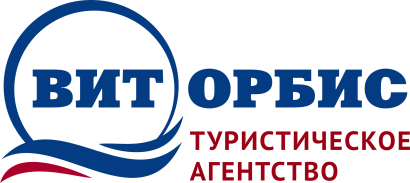       Республика Беларусь 210009                               г. Витебск, ул. Чапаева 4-38                                                            Тел./факс: +375 (212) 265-500МТС: +375 (29) 5-110-100  www.vitorbis.com  e-mail: vitorbis@mail.ruГрафик выездовСтоимость08.06 - 22.06.2024430 $16.06 - 30.06.2024460 $24.06 - 08.07.2024490 $02.07 - 16.07.2024520 $10.07 - 24.07.2024530 $18.07 - 01.08.2024530 $26.07 - 09.08.2024530 $03.08 - 17.08.2024530 $11.08 - 25.08.2024490 $19.08 - 02.09.2024490 $27.08 - 10.09.2024460 $04.09 - 18.09.2024460 $12.09 - 26.09.2024440 $20.09 - 04.10.2024430 $